Гуманитарный проект Сектор культуры Мостовского районного исполнительного комитета Государственное учреждение культуры «Мостовский районный центр ремёсел»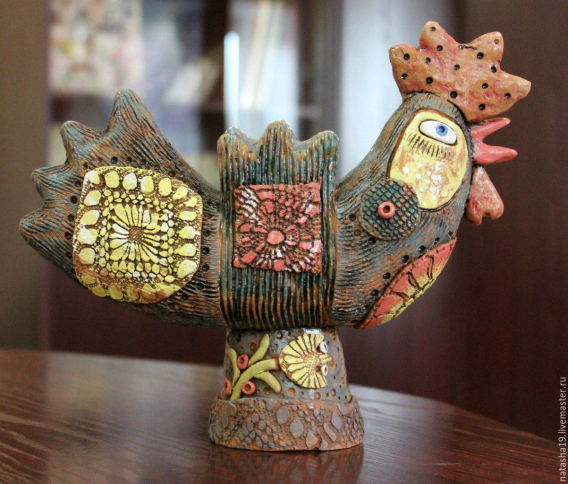 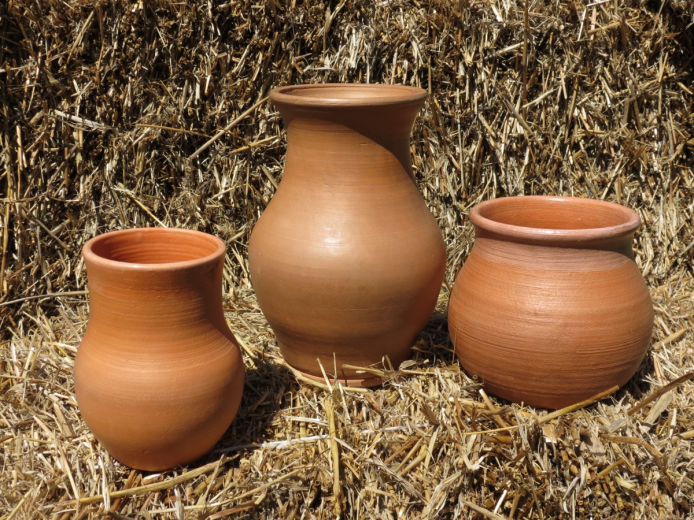 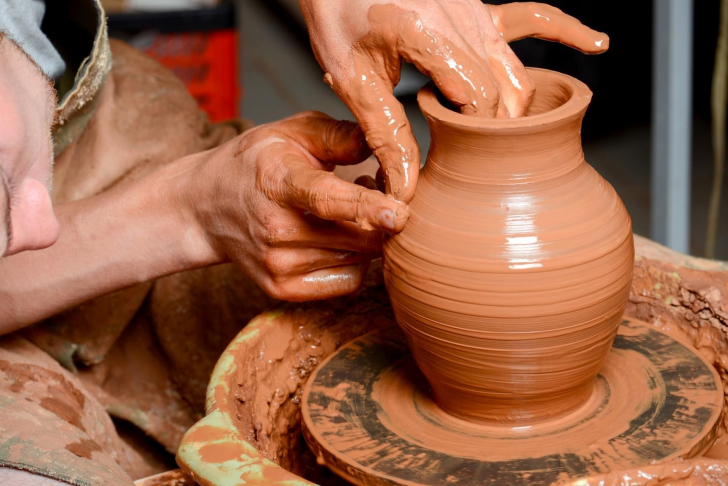 Будем рады сотрудничеству!Humanitarian projectThe Cultural Sector of the Mosty District Executive Committee and the State Cultural Institution "Mosty District Center of Crafts"Ceramics is a form of art with a long, rich history. Prehistoric civilizations have used pottery in the form of ceramics to create beautiful vessels and decorations, and this form of art has been perfected over the centuries until today.It is considered a true art form.We will be happy to cooperate!Наименование проекта: «Гончарное ремесло: от древности до наших дней»Срок реализации проекта: 12 месяцевОрганизация-заявитель, предлагающая проект: Сектор культуры Мостовского районного исполнительного комитета и государственное учреждение культуры «Мостовский районный центр ремёсел»Цели проекта: укрепление связи между поколениями,  сохранение и популяризация народных промыслов, ремесел, приумножение культурного наследия, связанного с местными традициями и навыками народных мастеров города Мосты и других стран, а также повышение и укрепление туристического потенциала  регионаЗадачи, планируемые к выполнению в рамках реализации проекта:-  выставка работ народных мастеров – ремесленников;-  проведение мастер-класса по художественной керамике и     гончарству;-  проведение тематической экскурсии «Гончарное дело, как модный      тренд»;- установление тесного сотрудничества и обмен опытом между     мастерами Мостовщины и мастерами других стран;- налаживание сотрудничества между учреждениями, занимающимися    продвижением культурного наследия путем реализации совместных    мероприятий;         - создание веб-сайта, который обеспечит информационную поддержку             проводимых мероприятий, мастер-классов, экскурсии по керамике и               гончарному промыслу;          - организация и проведения ремесленной ярмарки народных ремесел.Целевая группа: разновозрастное население, в том числе малообеспеченные, неполные, многодетные, социально-неблагополучные семьи, люди с ограниченными возможностями здоровья и люди преклонного возрастаКраткое описание мероприятий в рамках проекта:         - проведение пленера керамистов; - проведение двухдневного фестиваля народных ремёсел и промыслов в г. Мосты; - организация и проведение цикла мастер-классов по различным видам ремёсел, приуроченных к фестивалю (выставочный зал Мостовского районного центра ремёсел);-организация и проведение семинара по изучению традиционной технологии изготовления и обжига керамических изделий;- приобретение гончарного круга по керамике для мастерской; -оснащение выставочного зала необходимым оборудованием, мультимедийной установкой и фото-видео аппаратурой;- приобретение выставочного стеллажа и информационного стендаОбщий объем финансирования (в долларах США) - 55 000,00 $Средства донора - 50 000,00 $Софинансирование - 5 000,00 $Место реализации проекта: Республика Беларусь, Гродненская область, Мостовский район, г. МостыКонтактное лицо: Садовничая Елена Николаевна, директор, 801515 37001эл. почта: centr_remesel@mail.ru Project Name: "Pottery: from the ancient times to the present days"2. Realization  period:  12 months 3. The Applicant Organization offering the project:The Cultural Sector of the Mosty District Executive Committee and the State Cultural Institution "Mosty District Center of Crafts"4. The aims of the project: - to strengthen the link between generations;- to keep, promote and popularize the cultural heritage of the district,  connected  with the local traditions of ancient and modern crafts;- to increase and enhance the tourism potential of the region.5. The tasks planned to be implemented within the project:- to exhibit  works of  folk masters in ceramics (potters);- to  conduct artistic ceramics and pottery master classes where you can find both practical advice and inspiration in this exploration of the artistic process, methodology and various techniques of great ceramic artists;- to organize  a thematic tour " Pottery as a fashion trend»;- to establish close cooperation and experience exchange between the masters in ceramics of the Mosty area and the masters of other countries;-  to establish cooperation between the institutions involved in promotion of    cultural heritage through the  realization of  joint events and project;  - to create a website that will provide informational  support and reflection to all events, master classes, tours, etc.;- to organize and hold the fairs of masters` works in ceramics and pottery. 6. Target group: the population of different age, abilities and social status, including low-income, single-parent, large families and socially disadvantaged families; people with disabilities; teenagers, grown-ups and elderly people.Brief description of planned activities within the framework of the project:    -holding a plain-air of ceramists;    -holding a two-day festival of national crafts and arts in Mosty;    - organization and holding a cycle of master-classes on different types of crafts, associated with the festival (the exhibition hall of Mosty District Center of Crafts);    - organization and holding a seminar on learning of a traditional technology of making and glazing ceramic works;-the purchase of a pottery wheel;-the purchase of necessary equipment, multimedia system and photo- and video devices;- the purchase of exhibition racks and information stands.8. Total funding (in US dollars) - $55,000. 00Donor funds - $ 50 000,00Co-funding - $ 5,000,009. The place of project realization: the Republic of Belarus, Grodno region, Mosty  district, Mosty10. Contact person:Elena Nikholaevna Sadovnichaya, the director, 801515 37001 e.mail: centr_remesel@mail.ru 